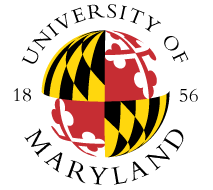 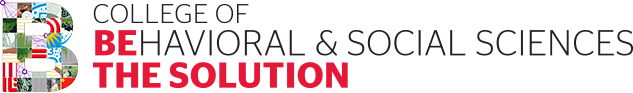 Kuali Research Proposal Questionnaire 	Feb 2023Name of Principal InvestigatorWhat will be the pathway of the data transfer?  Who will use the data?     UM Investigator   UM Graduate Student  UM Undergraduate Student In addition to the sponsor, are there any other non-UMD entities or individuals with whom you will collaborate or share data?  Yes   No If Yes, list the other non-UMD entities or individuals with who you will collaborate or share data.Are there additional parties or individuals non-US?  Yes   No Will the material(s)/data be used in conjunction with other materials received from a third party? Yes   No If Yes, list other material(s)/data and their providers.How long will the investigators use the material(s)/data e.g., 2 years? Note, this must not be greater than the period of performance.  Will sponsored account funds pay for the obtaining/collection of these materials(s)/data?  Yes   No If Yes, provide KFS sponsored account number or KR institute proposal number. (If not known, what is the sponsor and title of the award?)Are there physical storage requirements for these data? Yes ☐  No ☐If Yes, describe where these data will be physically stored. Ex. Laptop, tiCRYPT, departmental servers, etc.Are there costs associated with this storage?  Yes   No If Yes, provide KFS sponsored account number or KR institute proposal number. (If not known, what is the sponsor and title of the award?)Does this agreement, or data set, include Controlled Unclassified Information (CUI)?Yes   No Does this agreement, or data set, include Classified data?Yes   No Does this agreement, or data set, include Criminal Justice data?Yes   No Does this agreement, or data set, include Export/ITAR controlled data?Yes   No Does this agreement, or data set, include Human Subject Related data?Yes   No Does this agreement, or data set, include Protected Health Information (PHI)?Yes   No Does this agreement, or data set, include De-identified, including non-PHI data?Yes   No Does this agreement, or data set, include Encrypted data?Yes   No Does this agreement, or data set, include a Limited data set?Yes   No Is this agreement, or data set, subject to Family Educational Rights and Privacy Act (FERPA)?Yes   No Is this agreement, or data set, subject to General Data Protection Regulations (GDPR)?Yes   No If Yes, what is the purpose of receiving these data?If Yes, what type of data will be received?If Yes, list the names and titles of all individuals who will have access to these data.Will the data include European resident’s data?Yes   No Will the data be used and stored on UMD campus?Yes   No If Yes, what system will be used to protect data on campus?Is there a real or potential conflict of interest in connection with this work or this sponsor (including consulting) involving a University of Maryland employee, as defined by the University of Maryland Policies and Procedures II-3.10(A) or II-3.10(B) (https://research.umd.edu/coi)? If yes, a disclosure form must be completed and submitted in accordance with these procedures.Yes   No Are any export controls, physical or IT security requirements, restrictions on publications, or use of foreign nationals indicated in the solicitation or in discussions with the sponsor?  Yes   No Are there technologies involved in this project which are likely to have a military application or other applications which could be considered to have national security implications?  Yes   No Will this project involve the shipment of materials outside of the US?Yes   No If Yes, list the materials and destinations.Will this project require collaboration with any foreign entity?Yes   No If Yes, list any foreign entity or individual with whom UMD will collaborate in relation to this project.Will this project involve any information which may not be released to the public without sponsor approval? This may include, but is not limited to, sensitive research results, data sets, proprietary information, trade secrets, publications, and export-controlled information.Yes   No Will such information be subject to a nondisclosure agreement or any other agreement authorizing a sponsor or other party to withhold from publication information provided to UM?Yes   No Will this project include using human subjects?Yes   No If Yes, has an IRB application been submitted to the IRB office for this project?Yes   No If Yes, provide the title used in the IRB application.Enter the IRB protocol number. If not yet approved, please enter “pending.”Data Use Agreement